     IEEE UTTAR PRADESH SECTION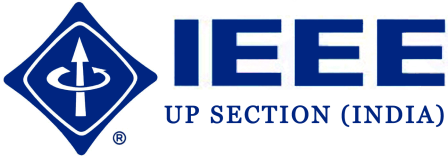                     Department of Electrical Engineering        Indian Institute of Technology Kanpur 208016________________________________________________________________Application for SponsorshipNature of the Event (tick one): Conference / Symposium / Workshop / 						         Seminar / Course / Student Branch activityDetail of the EventName of the Event:URL of the Event:Duration of the Event: Proposed Dates:Expected Numbers of Contributory Technical Papers:Proposed Number of Invited Lectures:Technical Field of Interest & Scope of the Event:Technical Field of Interest & Scope Matches with IEEE: YES/NO  Organizing Institute DetailsName:Postal Address:URL:Contact Email:Phone:Proposed Venue with full Address:Contact Detail of Event Organizing ChairName:Designation:Active IEEE Membership Status: YES / NO (IEEE Mem. No.__________)Postal Address:Contact Email:	Phone:Contact Detail of Event Organizing Coordinator/ConvenerName:Designation:Active IEEE Membership Status: YES / NO (IEEE Mem. No.__________)Postal Address:Contact Email:Phone:Details of the Proposed Activities during the Event (tick if applicable)Plenary LecturesKeynote AddressesPhD SymposiumTechnical Paper Presentations (Oral)Technical Paper Presentations (Poster)Best Paper / Poster AwardsIEEE Executive Committee MeetingActivity for Young Professional Activity for Women in EngineeringActivity on Humanitarian TechnologyIEEE Membership PromotionMembership DriveExpeditionsCultural EventsSocial Gathering and NetworkingAssociation of IEEE Uttar Pradesh Section (tick if applicable)General Chair / Co-chairAdvisory CommitteeTechnical Program CommitteeFinance CommitteePhD Symposium CommitteeVarious TracksTechnical SessionsEvent Oversight CommitteeDetails of Registration Fees Non-IEEE Professional IEEE Professional MembersNon-IEEE Students IEEE Student MembersIndustry ParticipantsNon-IEEE Foreign Participants IEEE Foreign Participants  	Details of Facilities against the Registration Fee collected (tick if applicable)BreakfastWorking Lunch Tea and Coffee during the breaksDinner Conference KitFree / Subsidized Guest House or Hostel AccommodationAward and otherProposed financial plan (INR) Tentative Income DetailsRegistration FeeSponsorship from Organizing InstituteOther SponsorshipsGrantsSeed money         Total IncomeTentative Expenditure Details Local HospitalityTravelHonorariumKit ChargesIEEE TCS (USD 1450) & Paper Upload Fee (@USD 22 Per Paper)UP Section Fee (@7.5% of registration fee or Rs.20K, whichever is more) Other Contingent and miscellaneousTotal ExpenditureDetails of Impact and Benefits to,Contributory AttendeesIEEE Members IEEE Uttar Pradesh SectionSociety at largeOthersPresence of IEEE in the proposing organizationNumber of Active IEEE Professional MembersNumber of Active IEEE Student MembersIEEE Student Branch Exists: Yes / NoStudent Branch Chapters (if any):Major IEEE Activities Conducted in last two years:Assistance from IEEE UP SectionSponsorship/Co-sponsorship: Financial (Rs:_________)/ Technical Paper Upload Request on IEEE Xplore: Yes / NoGrant: Yes / No (Rs:_________)Seed Money: Yes / No (Rs:_________)Applicant DetailName: Dr./Mr.IEEE Membership No:Designation:Affiliation:Postal Address:Mobile:Email: Signature (Blue Ink):	(A) For the use of IEEE UP Section only----------------------------------------------------------------------------------------------------------------Status: Approved/ Not Approved in the _____________ Executive Committee Meeting held on ____/____/2023 at ______________________________________________________________________Comments (If any):_________________________________________________________________________________________________________________________________________________________________________________________________________________________________________________________________________________________________________________________________________________ Signature of Chairperson, IEEE Uttar Pradesh Section(B) Follow-up for or the use of Professional Activity Convener----------------------------------------------------------------------------------------------------------------MOU signed on:  ______________________Money sent to _____________________________ for financially sponsored event on ________________vide cheque no.____________________ in favour of __________________________Report by oversight committee received on _______________________________________Report by the organizers received on ________________________________IEEE TCS (USD 1450) & Paper Upload Fee (@USD 22 Per Paper) received on __________________________UP Section Fee (@7.5% of registration fee or Rs.20K, whichever is more) received on_____________________________________________ Vide ____________________________Comments (if any)_______________________________________________________________Sponsorship/ support request closed.Signature of Professional Activity ConvenerImportant Instructions to be followed at the time of preparing the application for organizing an IEEE Sponsored conference or workshopThe Organizers are required to send the scanned copy of the duly completed Conference / Workshop Application form available at http://www.ieeeup.org/downloads/ to Secretary via email: secieeeup@gmail.com, at least one week prior to the next executive committee meeting for possible consideration.The Organizers are required to submit the following documents as annexure(s) of the conference/workshop applicationDetail resumes of proposed General Chair, Organizing Committee Chair, Technical Program Committee Chair, Publication Chair and Track Chairs (All the proposed chairpersons should be the IEEE Members in good standing). A list containing the name, IEEE membership ID, and last date of membership validity, of Minimum TEN (10) IEEE professional/voting members from local conference organizing committee with their roles and responsibilities in the conference·Organizers should send the scanned/soft copy of license of any good plagiarism check software to be used in the proposed conference.List of the proposed IEEE UP Section’s Executive Committee Members involved in the conference or workshop with their roles and responsibilities.In case you want the Event to be jointly organized by IEEE UP Section, the section can provide technical co-sponsorship without any financial liabilities, or co-sponsorship with financial liabilities. In case section shares the financial liabilities, it will have right to share the profits and losses. For all such type of sponsorships, an MOU need to be signed between IEEE UP Section through its Chairperson and organizers of the Event.The MOU is a pre-requisite to make any Event organized by a non IEEE entity, an IEEE Event. This also makes them eligible to apply for publishing the proceedings on IEEE xplore. Please note that it does not guarantee the publication. Please visit www.ieee.org for more details.In all the sponsored Events, the volunteers of IEEE UP Section have to involve by the conference organizers to ensure the quality of conference.Normally, IEEE UP Section support will only be provided if the reduced registration fee is being provisioned for IEEE members of different categories. IEEE Life membership is an honor given due to member's long commitment should be charged lowest possible registration fee or should be given registration fee waiver if possible.The chairperson of the Event organizing committee should submit a report on the Event, statement of income from all sources, statement of expanses to the IEEE UP Section executive committee within one month of end of the Event. All the documents should be duly verified by the chairperson of the organising committee of the Event.Any request to support travel (full or partial) to attend any technical conference or Event is not provided by IEEE UP Section.